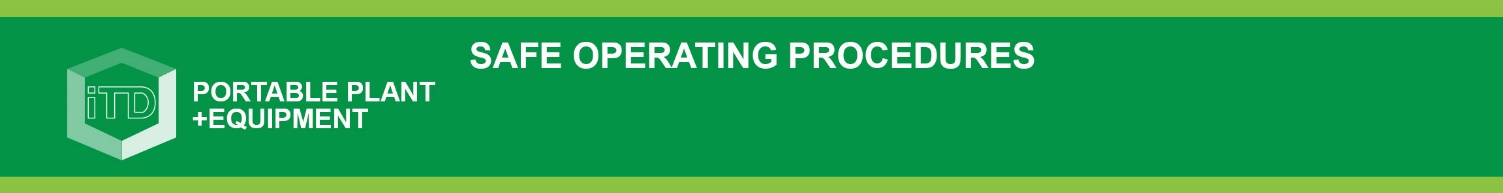 Students must complete the checklist below with a tick in every box before operating this portable power equipmentStudents must complete the checklist below with a tick in every box before operating this portable power equipmentStudents must complete the checklist below with a tick in every box before operating this portable power equipmentHas your teacher given you instruction on the safe use and operation of this equipment?Has your teacher given you instruction on the safe use and operation of this equipment?Has your teacher given permission for you to use this equipment?Has your teacher given permission for you to use this equipment?Are you wearing approved safety glasses?.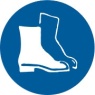 Are you wearing protective footwear with substantial uppers?.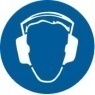 Are you wearing hearing protection when noise levels are identified as excessive? 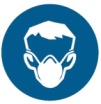 Are you wearing an approved dust mask? (P2 dust & fumes)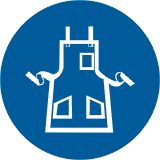 Are you wearing a sturdy dust apron or overalls?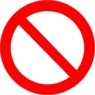 Have you removed all your exposed rings and jewellery?Have you read the important information section on the reverse?Have you read the important information section on the reverse?  PRE-OPERATIONAL SAFETY CHECKS  PRE-OPERATIONAL SAFETY CHECKSIs your work area suitable, allowing for the safe use of this belt sander without interfering with other students or activities?Is your work area suitable, allowing for the safe use of this belt sander without interfering with other students or activities?Is the power cable disconnected while you inspect the tool?Is the power cable disconnected while you inspect the tool?Have you inspected the condition of the abrasive belt?Have you inspected the condition of the abrasive belt?Is there adequate dust ventilation and extraction?Is there adequate dust ventilation and extraction?Important information – read before useOPERATIONAL SAFETY CHECKSDO NOT use faulty equipment – report this immediately to your teacherEnsure that the material being worked is well supported. Use a vice clamp to hold the material secure where necessary. Always hold the below sander securely with both hands. Before starting the machine, hold it clear above the work surface. Allow the belt to reach full operating speed before applying the load gradually. Do not use excessive force.Avoid blocking or covering the motor ventilation slots. Be vigilant of the tendency for the sander to ‘run away’ when not held and controlled firmly.After finishing the sanding operation, release the switch and hold the machine up until the belt has stopped.Never rest the sander on its side while running. Always position electrical cords with care to avoid trip hazards and to prevent damage to the plug and lead. Before making any belt adjustments, bring the sander to a complete standstill and then disconnect from the AC power source. Never sand metal or small items with this toolHOUSEKEEPINGReturn this tool to the appropriate storage cupboard.Leave the machine in a safe, clean and tidy state.POTENTIAL HAZARDS  Moving, rotating and abrasive parts     Electricity                  Noise     Excessive dust                                     Burns to hands          Eye injuries   